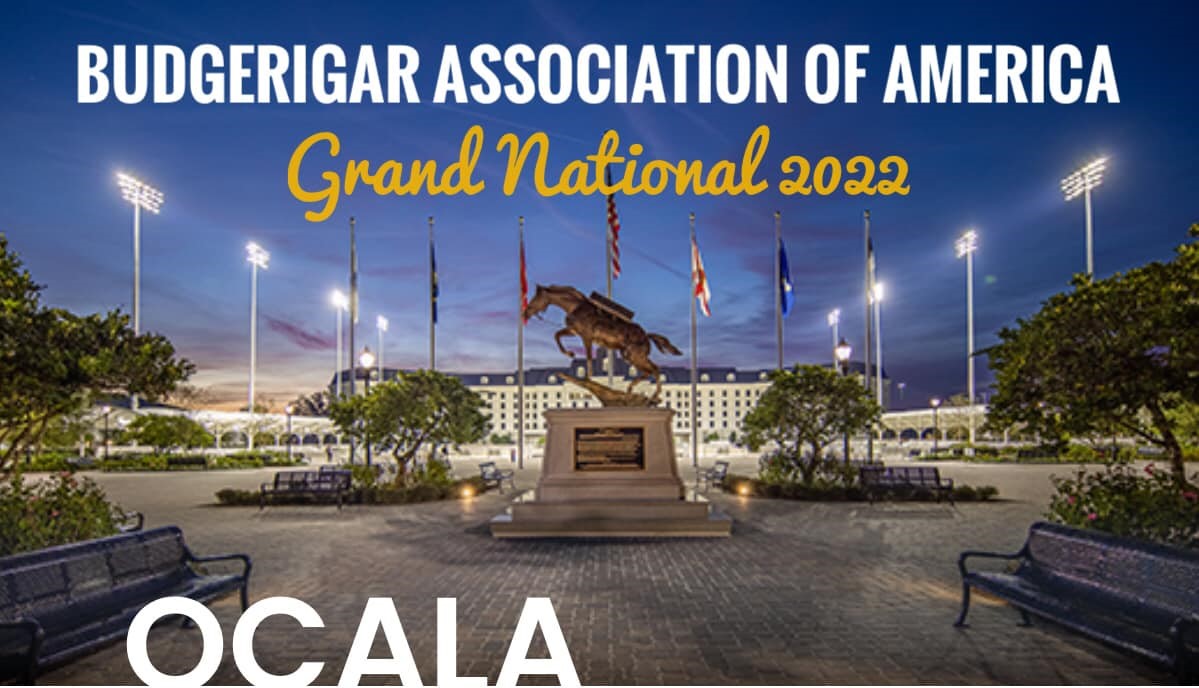 JUDGE: DANIEL LUTOLFSEPTEMBER 23 AND 24Show will be held at the World Equestrian Center1750 NW 80th Ave.Ocala, Florida 34482Hotel: Howard Johnson’s by Windham3951 NW Blitchton Rd. Ocala, Florida 34475352-629-7021  Mention BAA Grand National for $79 rate. $25 one time pet fee applies.For more information see Budgerigar Association of America websiteContact: David Eberst 352-281-2794